Shortlisting form for multiple candidates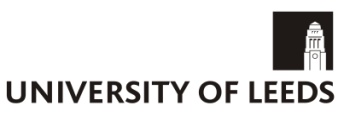 Job title:Job title:Job title:Job title:Job title:Job title:Job title:Job title:Job title:Job reference number:Job reference number:Job reference number:Job reference number:Job reference number:Job reference number:Faculty/Service:Faculty/Service:Faculty/Service:Example scoring method 0 = no experience / does not mention criteria at all 1 = little experience / mentions criteria but no elaboration/examples 2 = some experience / mentions criteria and gives weak example(s) 3 = has good experience / mentions criteria and gives some good examples 4 = extensive experience / mentions skills and supports with a number of good/excellent examplesExample scoring method 0 = no experience / does not mention criteria at all 1 = little experience / mentions criteria but no elaboration/examples 2 = some experience / mentions criteria and gives weak example(s) 3 = has good experience / mentions criteria and gives some good examples 4 = extensive experience / mentions skills and supports with a number of good/excellent examplesExample scoring method 0 = no experience / does not mention criteria at all 1 = little experience / mentions criteria but no elaboration/examples 2 = some experience / mentions criteria and gives weak example(s) 3 = has good experience / mentions criteria and gives some good examples 4 = extensive experience / mentions skills and supports with a number of good/excellent examplesExample scoring method 0 = no experience / does not mention criteria at all 1 = little experience / mentions criteria but no elaboration/examples 2 = some experience / mentions criteria and gives weak example(s) 3 = has good experience / mentions criteria and gives some good examples 4 = extensive experience / mentions skills and supports with a number of good/excellent examplesExample scoring method 0 = no experience / does not mention criteria at all 1 = little experience / mentions criteria but no elaboration/examples 2 = some experience / mentions criteria and gives weak example(s) 3 = has good experience / mentions criteria and gives some good examples 4 = extensive experience / mentions skills and supports with a number of good/excellent examplesExample scoring method 0 = no experience / does not mention criteria at all 1 = little experience / mentions criteria but no elaboration/examples 2 = some experience / mentions criteria and gives weak example(s) 3 = has good experience / mentions criteria and gives some good examples 4 = extensive experience / mentions skills and supports with a number of good/excellent examplesExample scoring method 0 = no experience / does not mention criteria at all 1 = little experience / mentions criteria but no elaboration/examples 2 = some experience / mentions criteria and gives weak example(s) 3 = has good experience / mentions criteria and gives some good examples 4 = extensive experience / mentions skills and supports with a number of good/excellent examplesExample scoring method 0 = no experience / does not mention criteria at all 1 = little experience / mentions criteria but no elaboration/examples 2 = some experience / mentions criteria and gives weak example(s) 3 = has good experience / mentions criteria and gives some good examples 4 = extensive experience / mentions skills and supports with a number of good/excellent examplesExample scoring method 0 = no experience / does not mention criteria at all 1 = little experience / mentions criteria but no elaboration/examples 2 = some experience / mentions criteria and gives weak example(s) 3 = has good experience / mentions criteria and gives some good examples 4 = extensive experience / mentions skills and supports with a number of good/excellent examplesExample scoring method 0 = no experience / does not mention criteria at all 1 = little experience / mentions criteria but no elaboration/examples 2 = some experience / mentions criteria and gives weak example(s) 3 = has good experience / mentions criteria and gives some good examples 4 = extensive experience / mentions skills and supports with a number of good/excellent examplesExample scoring method 0 = no experience / does not mention criteria at all 1 = little experience / mentions criteria but no elaboration/examples 2 = some experience / mentions criteria and gives weak example(s) 3 = has good experience / mentions criteria and gives some good examples 4 = extensive experience / mentions skills and supports with a number of good/excellent examplesExample scoring method 0 = no experience / does not mention criteria at all 1 = little experience / mentions criteria but no elaboration/examples 2 = some experience / mentions criteria and gives weak example(s) 3 = has good experience / mentions criteria and gives some good examples 4 = extensive experience / mentions skills and supports with a number of good/excellent examplesSchool/Institute/Department:School/Institute/Department:School/Institute/Department:Example scoring method 0 = no experience / does not mention criteria at all 1 = little experience / mentions criteria but no elaboration/examples 2 = some experience / mentions criteria and gives weak example(s) 3 = has good experience / mentions criteria and gives some good examples 4 = extensive experience / mentions skills and supports with a number of good/excellent examplesExample scoring method 0 = no experience / does not mention criteria at all 1 = little experience / mentions criteria but no elaboration/examples 2 = some experience / mentions criteria and gives weak example(s) 3 = has good experience / mentions criteria and gives some good examples 4 = extensive experience / mentions skills and supports with a number of good/excellent examplesExample scoring method 0 = no experience / does not mention criteria at all 1 = little experience / mentions criteria but no elaboration/examples 2 = some experience / mentions criteria and gives weak example(s) 3 = has good experience / mentions criteria and gives some good examples 4 = extensive experience / mentions skills and supports with a number of good/excellent examplesExample scoring method 0 = no experience / does not mention criteria at all 1 = little experience / mentions criteria but no elaboration/examples 2 = some experience / mentions criteria and gives weak example(s) 3 = has good experience / mentions criteria and gives some good examples 4 = extensive experience / mentions skills and supports with a number of good/excellent examplesExample scoring method 0 = no experience / does not mention criteria at all 1 = little experience / mentions criteria but no elaboration/examples 2 = some experience / mentions criteria and gives weak example(s) 3 = has good experience / mentions criteria and gives some good examples 4 = extensive experience / mentions skills and supports with a number of good/excellent examplesExample scoring method 0 = no experience / does not mention criteria at all 1 = little experience / mentions criteria but no elaboration/examples 2 = some experience / mentions criteria and gives weak example(s) 3 = has good experience / mentions criteria and gives some good examples 4 = extensive experience / mentions skills and supports with a number of good/excellent examplesExample scoring method 0 = no experience / does not mention criteria at all 1 = little experience / mentions criteria but no elaboration/examples 2 = some experience / mentions criteria and gives weak example(s) 3 = has good experience / mentions criteria and gives some good examples 4 = extensive experience / mentions skills and supports with a number of good/excellent examplesExample scoring method 0 = no experience / does not mention criteria at all 1 = little experience / mentions criteria but no elaboration/examples 2 = some experience / mentions criteria and gives weak example(s) 3 = has good experience / mentions criteria and gives some good examples 4 = extensive experience / mentions skills and supports with a number of good/excellent examplesExample scoring method 0 = no experience / does not mention criteria at all 1 = little experience / mentions criteria but no elaboration/examples 2 = some experience / mentions criteria and gives weak example(s) 3 = has good experience / mentions criteria and gives some good examples 4 = extensive experience / mentions skills and supports with a number of good/excellent examplesExample scoring method 0 = no experience / does not mention criteria at all 1 = little experience / mentions criteria but no elaboration/examples 2 = some experience / mentions criteria and gives weak example(s) 3 = has good experience / mentions criteria and gives some good examples 4 = extensive experience / mentions skills and supports with a number of good/excellent examplesExample scoring method 0 = no experience / does not mention criteria at all 1 = little experience / mentions criteria but no elaboration/examples 2 = some experience / mentions criteria and gives weak example(s) 3 = has good experience / mentions criteria and gives some good examples 4 = extensive experience / mentions skills and supports with a number of good/excellent examplesExample scoring method 0 = no experience / does not mention criteria at all 1 = little experience / mentions criteria but no elaboration/examples 2 = some experience / mentions criteria and gives weak example(s) 3 = has good experience / mentions criteria and gives some good examples 4 = extensive experience / mentions skills and supports with a number of good/excellent examplesShort listing panel member:Short listing panel member:Short listing panel member:Example scoring method 0 = no experience / does not mention criteria at all 1 = little experience / mentions criteria but no elaboration/examples 2 = some experience / mentions criteria and gives weak example(s) 3 = has good experience / mentions criteria and gives some good examples 4 = extensive experience / mentions skills and supports with a number of good/excellent examplesExample scoring method 0 = no experience / does not mention criteria at all 1 = little experience / mentions criteria but no elaboration/examples 2 = some experience / mentions criteria and gives weak example(s) 3 = has good experience / mentions criteria and gives some good examples 4 = extensive experience / mentions skills and supports with a number of good/excellent examplesExample scoring method 0 = no experience / does not mention criteria at all 1 = little experience / mentions criteria but no elaboration/examples 2 = some experience / mentions criteria and gives weak example(s) 3 = has good experience / mentions criteria and gives some good examples 4 = extensive experience / mentions skills and supports with a number of good/excellent examplesExample scoring method 0 = no experience / does not mention criteria at all 1 = little experience / mentions criteria but no elaboration/examples 2 = some experience / mentions criteria and gives weak example(s) 3 = has good experience / mentions criteria and gives some good examples 4 = extensive experience / mentions skills and supports with a number of good/excellent examplesExample scoring method 0 = no experience / does not mention criteria at all 1 = little experience / mentions criteria but no elaboration/examples 2 = some experience / mentions criteria and gives weak example(s) 3 = has good experience / mentions criteria and gives some good examples 4 = extensive experience / mentions skills and supports with a number of good/excellent examplesExample scoring method 0 = no experience / does not mention criteria at all 1 = little experience / mentions criteria but no elaboration/examples 2 = some experience / mentions criteria and gives weak example(s) 3 = has good experience / mentions criteria and gives some good examples 4 = extensive experience / mentions skills and supports with a number of good/excellent examplesExample scoring method 0 = no experience / does not mention criteria at all 1 = little experience / mentions criteria but no elaboration/examples 2 = some experience / mentions criteria and gives weak example(s) 3 = has good experience / mentions criteria and gives some good examples 4 = extensive experience / mentions skills and supports with a number of good/excellent examplesExample scoring method 0 = no experience / does not mention criteria at all 1 = little experience / mentions criteria but no elaboration/examples 2 = some experience / mentions criteria and gives weak example(s) 3 = has good experience / mentions criteria and gives some good examples 4 = extensive experience / mentions skills and supports with a number of good/excellent examplesExample scoring method 0 = no experience / does not mention criteria at all 1 = little experience / mentions criteria but no elaboration/examples 2 = some experience / mentions criteria and gives weak example(s) 3 = has good experience / mentions criteria and gives some good examples 4 = extensive experience / mentions skills and supports with a number of good/excellent examplesExample scoring method 0 = no experience / does not mention criteria at all 1 = little experience / mentions criteria but no elaboration/examples 2 = some experience / mentions criteria and gives weak example(s) 3 = has good experience / mentions criteria and gives some good examples 4 = extensive experience / mentions skills and supports with a number of good/excellent examplesExample scoring method 0 = no experience / does not mention criteria at all 1 = little experience / mentions criteria but no elaboration/examples 2 = some experience / mentions criteria and gives weak example(s) 3 = has good experience / mentions criteria and gives some good examples 4 = extensive experience / mentions skills and supports with a number of good/excellent examplesExample scoring method 0 = no experience / does not mention criteria at all 1 = little experience / mentions criteria but no elaboration/examples 2 = some experience / mentions criteria and gives weak example(s) 3 = has good experience / mentions criteria and gives some good examples 4 = extensive experience / mentions skills and supports with a number of good/excellent examplesCandidate Names ►Person Specification Criteria ▼Reason for not short listing (1. Criteria met but not taken forward     2. Essential criteria met, desirables not    3. Not met criteria    4. Other reason)